_______________________________________________________________ENGLISH_______________________________________________________________Section I	 ListeningABAD BSection II	Reading Comp.CBDABDABBASection III	Knowledge of EnglishB + AADCABCBDBDCABCSection IV     Language and LogicCABDBA + BCAA DΕΛΛΗΝΙΚΑΜΕΡΟΣ Α΄: ΚΑΤΑΝΟΗΣΗ ΚΑΙ ΠΑΡΑΓΩΓΗ ΚΕΙΜΕΝΟΥ				40 μονάδες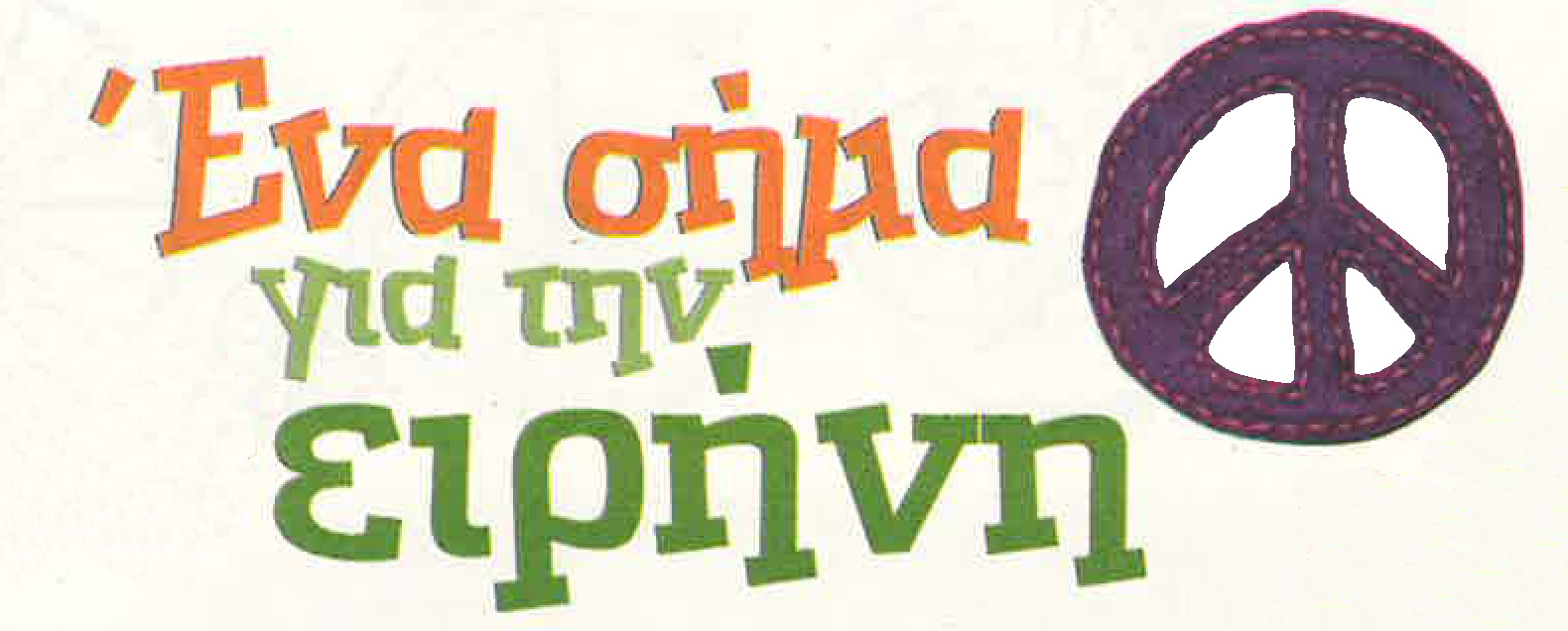 Με βάση αυτά που καταλαβαίνετε από το κείμενο να χαρακτηρίσετε τις παρακάτω προτάσεις σωστές ή λανθασμένες (να γράψετε στο κουτάκι μπροστά στην καθεμιά ένα Σ ή ένα Λ). 	Λ. 1. Ο Τζέραλντ Χόλτομ ήταν εκτροφέας περιστεριών.Λ. 2. Το συγκεκριμένο σήμα της ειρήνης χρησιμοποιείται ειδικά στην Αγγλία.Σ. 3. Το σήμα της ειρήνης χρησιμοποιείται από άτομα κάθε ηλικίας.Σ. 4. «Σήμα κατατεθέν» σημαίνει ένα σύμβολο που αντιπροσωπεύει αποκλειστικά κάτι συγκεκριμένο.Λ. 5. «Παίρνω την κάτω βόλτα» σημαίνει βαδίζω σε κατηφορικό δρόμο.Λ. 6. Το σήμα της ειρήνης έπαψε να χρησιμοποιείται μετά τη δεκαετία του 1960.Λ. 7. Το σχήμα στο κέντρο του κύκλου μοιάζει με πατούσα περιστεριού, για να θυμίζει το περιστέρι που  είναι επίσης σύμβολο της ειρήνης.Σ. 8. Η ειρήνη είναι κάτι που το επιθυμούν οι άνθρωποι σε όλο τον κόσμο.Λ. 9. Ο πατέρας του Τζέραλντ Χόλτομ ήταν ναυτικός.Λ. 10. Το σήμα της ειρήνης έγινε ευτυχώς καταναλωτικό προϊόν.2. Αυτό είναι το λογότυπο της UNICEF (United Nations International Children's Emergency Fund), μιας επιτροπής του Οργανισμού Ηνωμένων Εθνών για την προστασία των παιδιών και των μητέρων στις αναπτυσσόμενες χώρες. 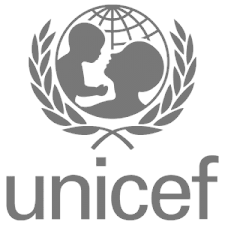 Α) Περίγραψε σε έναν φίλο σου τα ιδιαίτερα χαρακτηριστικά του και Β) εξήγησε γιατί θεωρείς επιτυχημένο/κατάλληλο τον σχεδιασμό σε σχέση με τους σκοπούς της UNICEF. Το κείμενό σου να έχει συνολική έκταση τουλάχιστον 100 λέξεις και να μην ξεπερνά τις 120.ΜΕΡΟΣ Β΄: ΓΡΑΜΜΑΤΙΚΗ-ΣΥΝΤΑΚΤΙΚΟ 						40 μονάδεςΣχεδιάζετε ένα φυλλάδιο για μια εκδήλωση σχετικά με την ειρήνη στον κόσμο. Στις παρακάτω ασκήσεις να πραγματοποιήσετε τις αλλαγές που ζητούνται σύμφωνα με τις οδηγίες, για να βελτιώσετε το κείμενο του φυλλαδίου σας.Έχετε αποφασίσει τους στόχους της εκδήλωσης, και τους σημειώσατε στη στήλη Α. Στη στήλη Β ξαναγράψτε τη φράση, όπως θα μπει στο φυλλάδιό σας, ολοκληρωμένη, με όσες μετατροπές χρειάζονται.        Παράδειγμα: Να ολοκληρωθεί το έργο του ΟΗΕ  Επιθυμούμε την ολοκλήρωση του έργου του ΟΗΕ.Λόγω περιορισμένου αριθμού λέξεων στο φυλλάδιό σας πρέπει να πραγματοποιήσετε αλλαγές στις υπογραμμισμένες λέξεις, ώστε να εκφράσετε το ίδιο νόημα μονολεκτικά.  Παράδειγμα: η συμπεριφορά που δεν επιτρέπεται  η ανεπίτρεπτη συμπεριφοράΗ ειρήνη που ποθούμε πολύ 		 η πολυπόθητη ειρήνηΟι διαμαρτυρίες που κάνουν θόρυβο	 οι θορυβώδεις διαμαρτυρίεςΟι συνομιλίες που δεν συντονίστηκαν καλά 	 οι κακοσυντονισμένες/ασυντόνιστες συνομιλίεςΧρειαζόμαστε ανθρώπους με μεγάλη ψυχή 	 μεγαλόψυχους ανθρώπουςΠροβλήματα που εμφανίζονται πρώτη φορά  πρωτοφανή/πρωτοεμφανιζόμενα προβλήματαΝα μεταφέρετε τα υπογραμμισμένα ρήματα των προτάσεων στον παρατατικό:Το σήμα της ειρήνης κλείνει τα 60 του χρόνια!	    έκλεινεδεν παύει να βρίσκεται στην επικαιρότητα 		    έπαυεβρίσκεται στην επικαιρότητα			    βρισκόταν(ε)Δεν είμαι πατούσα περιστεριού			    ήμουνΗ αλήθεια είναι ότι μοιάζω				    έμοιαζαΑναπαριστώ δύο γράμματα				    αναπαριστούσασημαίνει «αφοπλισμός				    σήμαινεκανείς δεν μονοπωλεί το σύμβολό της		    μονοπωλούσεμε θυμούνται ακόμα οι άνθρωποι 			    θυμούντανσε όλα τα σημεία του πλανήτημας διηγείται την ιστορία του			    διηγιόταν/διηγούντανΜΕΡΟΣ Γ΄: ΓΕΝΙΚΕΣ ΓΝΩΣΕΙΣ								20 μονάδεςΣε καθεμιά από τις παρακάτω ομάδες λέξεων να επιλέξετε (σημειώνοντας στο αντίστοιχο τετραγωνάκι) τη λέξη που δεν ταιριάζει με τις υπόλοιπες με βάση τη σημασία της (όχι την ορθογραφία ή τη γραμματική) και να δικαιολογήσετε με συντομία την επιλογή σας. 						       	  παράδειγμα: όραση  		όσφρηση  	     αντανάκλαση 		ακοή  Δικαιολόγηση: Δεν ταιριάζει, γιατί είναι ένα φαινόμενο, ενώ οι υπόλοιπες είναι αισθήσεις.Αναγέννηση	Μεσαίωνας	Βυζάντιο	Διαφωτισμός	Δεν ταιριάζει, γιατί το Βυζάντιο είναι περιοχή / κράτος / αυτοκρατορία, ενώ τα άλλα ιστορικές περίοδοιπετρέλαιο	βενζίνη		πλαστικό	άνθρακας	Δεν ταιριάζει, γιατί αυτό είναι ορυκτό διαφορετικό από το πετρέλαιο και τα παράγωγά τουοικολογία	αρχαιολογία	θεολογία	ορολογία 	Δεν ταιριάζει, γιατί είναι το ειδικό λεξιλόγιο κάθε επιστήμης, ενώ οι άλλες λέξεις είναι επιστήμεςΝαπολέων	Υψηλάντης	Οδησσός	Φιλική Εταιρεία	Δεν ταιριάζει, γιατί είναι ένας Γάλλος πολιτικός / στρατηγός ενώ οι άλλες σχετίζονται με την Ελληνική Επανάστασηαιολική	ενέργεια	ηλιακή	ενέργεια		βιομάζα		φυσικό αέριο		Δεν ταιριάζει, γιατί δεν είναι όπως οι άλλες ανεξάντλητη / ανανεώσιμη πηγή ενέργειαςΟδυσσέας	Απόλλωνας	Αχιλλέας	Αγαμέμνονας	Δεν ταιριάζει, γιατί είναι θεός ενώ οι άλλοι είναι θνητοίΉρα 		   Δίας		   Ποσειδώνας	   Αφροδίτη	   Δεν ταιριάζει, γιατί δεν υπάρχει πλανήτης με το όνομά τηςκλαρίνο		μπουζούκι	συνθεζάιζερ	πιάνο		Δεν ταιριάζει, γιατί είναι ηλεκτρικό / σύγχρονο μουσικό όργανο, ενώ τα άλλα είναι συμβατικά / παραδοσιακάΔήμαρχος			Πρόεδρος της Δημοκρατίας 	Πρωθυπουργός			Βασιλιάς			Δεν ταιριάζει, γιατί είναι κληρονομικό αξίωμα ενώ οι άλλοι εκλέγονται / ανήκει στο μοναρχικό πολίτευμα ενώ τα άλλα στο δημοκρατικόαχλάδι		καρότο		κρεμμύδι	πράσο		Δεν ταιριάζει, γιατί είναι φρούτο ενώ τα άλλα είναι λαχανικάΜΑΘΗΜΑΤΙΚΑΣε καθεμία από τις παρακάτω ερωτήσεις πολλαπλής επιλογής να βάλετε σε κύκλο τη σωστή απάντηση. Σε κάθε περίπτωση η σωστή απάντηση είναι μόνο μία.                                                                               1. Η αριθμητική τιμή της παράστασης είναι:	     α)             β)             γ)             δ) Μονάδες: __  / 5   2. Ένα κλάσμα ισοδύναμο με το  είναι το κλάσμα:     α)              β)              γ)               δ) Μονάδες: __  / 5 3. Το κλάσμα  είναι μικρότερο από το κλάσμα:      α)              β)               γ)               δ)                                                                  Μονάδες: __  / 5 4. 	Να γράψετε το κριτήριο διαιρετότητας ενός αριθμού με το .	Ένας αριθμός διαιρείται με το 3 αν το άθροισμα των ψηφίων του διαιρείται με το 3.	Μονάδες: __  / 5 5. 	Πότε ένας αριθμός λέγεται σύνθετος;	Ένας αριθμός που έχει τουλάχιστον τρεις διαιρέτες λέγεται σύνθετος.         Μονάδες: __  / 5 6. 	Πότε δύο λόγοι αποτελούν μία αναλογία;	Δύο λόγοι αποτελούν μία αναλογία όταν είναι ίσοι μεταξύ τους.Μονάδες: __  / 5 7.  Να βρείτε το  και τον .	Ε.Κ.Π.  (12, 18, 28) = 22 · 32 · 7 =			Μ.Κ.Δ. (39, 52, 65) = 13 	          = 4 · 9 · 7 = 252Μονάδες: __  / 16 8. Να υπολογίσετε την παράσταση:Μονάδες: __  / 20 9. 	Τα   της τιμής ενός υπολογιστή είναι €.Ποια είναι η τιμή του υπολογιστή;	1ος τρόπος:							2ος τρόπος: 	Τα    είναι  680 €.					680 :   = 680 ·   = 1.190 €.	Το   είναι 680 : 4 = 170 €.	Τα    είναι  170 · 7 = 1.190 €.Μονάδες: __  / 1010.  	Από μία βρύση σε   λεπτά τρέχουν   λίτρα νερό. Πόσο χρόνο χρειάζομαι για να γεμίσω μπουκάλια των  λίτρων;		1oς τρόπος:     	2ος τρόπος:		Τα 140 μπουκάλια είναι 140 · 1,5 = 210 λίτρα.	  λεπτά.		Σε 18 λεπτά τρέχουν 270 λίτρα.		Σε 1 λεπτό τρέχουν  λίτρα.		Άρα, τα 210 λίτρα τα γεμίζω σε  λεπτά.	Μονάδες: __  / 1511.	Ένας ελαιοχρωματιστής βάφει  τετραγωνικά μέτρα σε  ώρες. Ξεκίνησε στις  το πρωί και έβαφε μέχρι τις π.μ., έκανε ένα διάλειμμα μισής ώρας και μετά έβαψε μέχρι τις  το μεσημέρι. Αν η αμοιβή του είναι λεπτά το τετραγωνικό μέτρο, να βρείτε πόσα ευρώ πρέπει να πληρωθεί.		1ος τρόπος:   		Δούλεψε συνολικά 3 + 2,5 = 5,5 ώρες. 			Σε 2,5 ώρες   βάφει   31 τ.μ.			Σε 5,5 ώρες   βάφει    x   τ.μ.                                                                τ.μ.		Θα πληρωθεί  68,2 · 0,65 =44,33 €.		2ος τρόπος:		Σε μία ώρα βάφει 31 : 2,5 = 12,4 τ.μ.		Έβαψε συνολικά 5,5 ώρες.		Δηλαδή έβαψε 5,5 · 12,4 = 68,2 τ.μ.		Θα πληρωθεί 68,2 · 0,65 = 44,33 €.	Μονάδες: __  / 9ΑΒΝα καταργηθούν οι συνεχείς πόλεμοιΕπιθυμούμε την κατάργηση των συνεχών πολέμωνΝα συναδελφωθούν όλοι οι άνθρωποιΕπιθυμούμε τη συναδέλφωση όλων των ανθρώπωνΝα εξαλειφθεί το διαρκές μίσοςΕπιθυμούμε την εξάλειψη του διαρκούς μίσουςΝα συνειδητοποιήσουμε το βαρύ μας καθήκον.Επιθυμούμε τη συνειδητοποίηση του βαρύ/βαριού μας καθήκοντοςΝα επικρατήσει πλήρως η ειρήνηΕπιθυμούμε την πλήρη επικράτηση της ειρήνης121828239  352  265569142131326  21313   397311313  11373   11177111